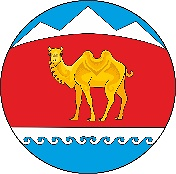     ПОСТАНОВЛЕНИЕ                                                                    JÖП	с. Новый БельтирО внесении изменения в  Порядок размещения сведений о доходах, расходах, об имуществе и обязательствах имущественного характера лиц, замещающих муниципальные должности, муниципальных служащих, руководителей муниципальных учреждений МО Бельтирского сельского поселения и членов их семей на официальных сайтах Бельтирского сельского поселения и предоставления этих сведений общероссийским средствам массовой информации для опубликования, утвержденного постановлением Бельтирской сельской администрации от 16.06.2021г.№26Руководствуясь Федеральным законом от  25 декабря 2008 г. N 273-ФЗ "О противодействии коррупции", Указом Президента Российской Федерации от 08.07.2013г. №613 "О некоторых вопросах государственного управления и контроля в сфере государственного оборонного заказа вооружения, военной, специальной техники и материальных средств", согласно пункта 18 части 1 статьи 36 Устава Бельтирского сельского поселения, Бельтирская сельская администрация,ПОСТАНОВЛЯЕТ:Внести в Порядок размещения сведений о доходах, расходах, об имуществе и обязательствах имущественного характера лиц, замещающих муниципальные должности, муниципальных служащих, руководителей муниципальных учреждений МО Бельтирского сельского поселения и членов их семей на официальных сайтах Бельтирского сельского поселения и предоставления этих сведений общероссийским средствам массовой информации для опубликования, утвержденного постановлением Бельтирской сельской администрации от 16.06.2021г.№26, следующее изменение:Пункт 4 части 2 Порядка изложить в следующей редакции:2) сведения об источниках получения средств, за счет которых совершены сделки (совершена сделка) по приобретению земельного участка, другого объекта недвижимого имущества, транспортного средства, ценных бумаг (долей участия, паев в уставных (складочных) капиталах организаций), цифровых финансовых активов, цифровой валюты, если общая сумма таких сделок (сумма такой сделки) превышает общий доход служащего (работника) и его супруги (супруга) за три последних года, предшествующих отчетному периоду.Настоящее постановление обнародовать путем вывешивания заверенных копий на стендах, размещенных в помещения Администрации поселения по адресу: Республика Алтай Кош-Агачский район с. Новый Бельтир ул. Центральная,2, сельского дома культуры по адресу: Республика Алтай Кош-Агачский район с. Бельтир  ул. Диятова В.Б.,65 , а также на официальном сайте Бельтирского сельского поселения в сети «Интернет».Настоящее постановление вступает в силу с даты его официального опубликования.Глава Бельтирского сельского поселенияКош-Агачского района Республики Алтай                                      А.Л. ТахановСЕЛЬСКАЯ АДМИНИСТРАЦИЯ БЕЛЬТИРСКОГО СЕЛЬСКОГО ПОСЕЛЕНИЯ КОШ-АГАЧСКОГО РАЙОНА РЕСПУБЛИКИ АЛТАЙ(БЕЛЬТИРСКАЯ СЕЛЬСКАЯ АДМИНИСТРАЦИЯ) 649789, с. Новый Бельтирул. Центральная, 2РОССИЯ ФЕДЕРАЦИЯЗЫАЛТАЙ РЕСПУБЛИКАКОШ-АГАЧ АЙМАКБЕЛТИР  JУРТ JEЗЕЕЗИНИН АДМИНИСТРАЦИЯЗЫ649789, Jаны Белтир jЦентральная ором, 2от“04”февраля2022г.. №06